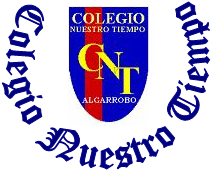 Colegio Nuestro Tiempo - R.B.D.: 14.507-6 Profesoras: Claudia Moyano Bianchi claudia.moyano@nuestrotiempo.cl Cristóbal Baeza Chacón cirstobal.baeza@nuestrotiempo.cl Educadora Diferencial: Vania Maltrain Caro vania.maltrain@nuestrotiempo.cl  Alumno/a: ____________________________________________________________ Fecha: ________________Recuerda que también puedes revisar material subido a classroomUNIDAD NÚMERO 3ÁREA Y VOLUMEN DE PRISMAS Y CILINDROS    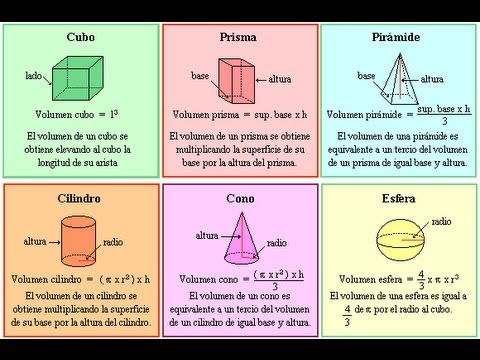 Trabajaremos en la LECCIÓN 1 de la unidad 3 de nuestro CUADERNO DE ACTIVIDADES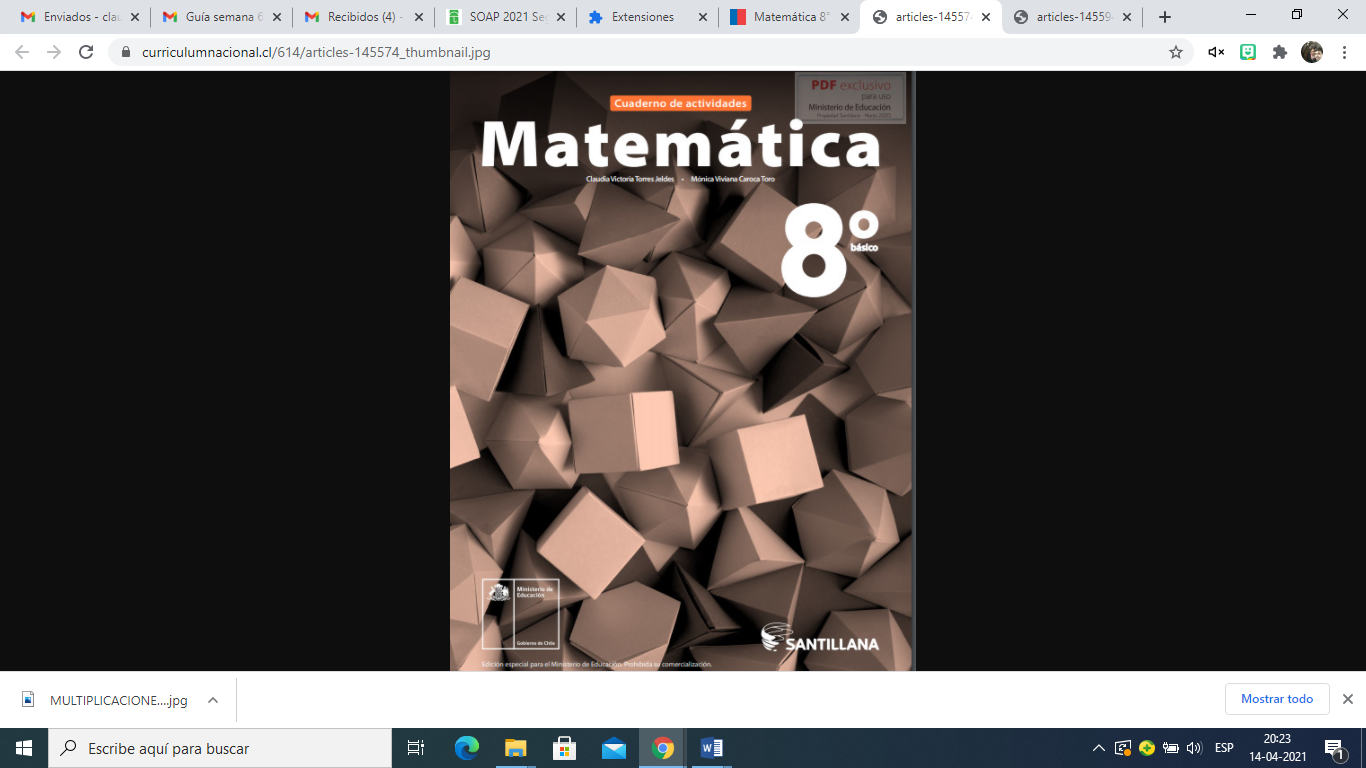 PRACTIQUEMOS Lección 1: Área y volumen de prismas y cilindrosÁrea de prismas y cilindrosTrabajaremos las páginas 76 a la 79 semana 28PRACTIQUEMOS Lección 1: Área y volumen de prismas y cilindrosVolumen de prismas y cilindros Trabajaremos las páginas 80 a la 83 la semana 29      Desafío matemático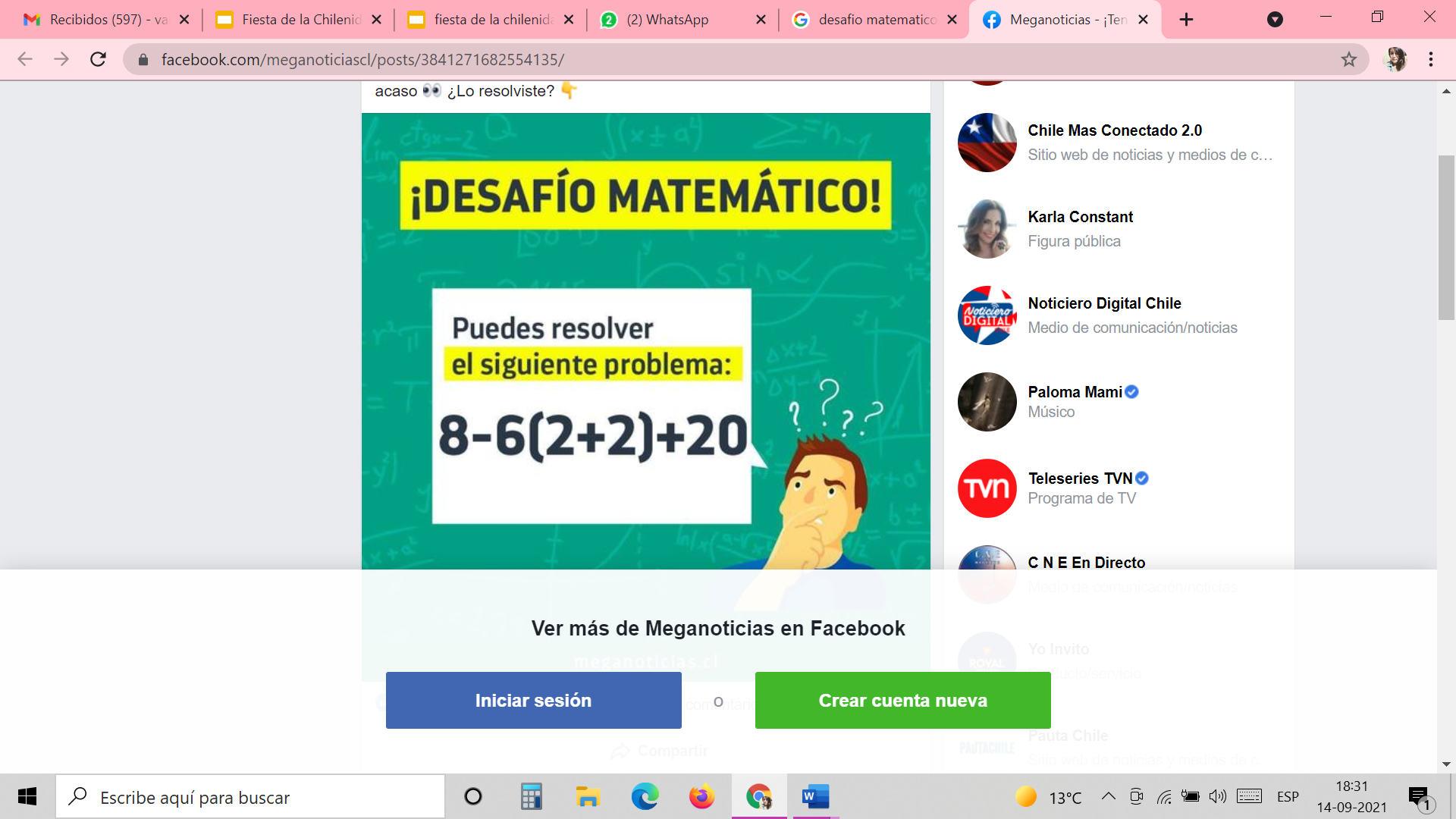 Articulación con TecnologíaPublicidad y Redes SocialesQueridas y queridos, comenzamos un nuevo trimestre, lo que significa, entre otras cosas, que tendremos un nuevo proceso que culminará con una gran actividad La Feria de las Ciencias y Tecnología. En este trimestre abordaremos una temática muy importante para todas las áreas de nuestra vida. Se trata de algo con lo que nos encontramos muy a menudo.La Publicidad, es una herramienta cuya principal función es intentar persuadir a un público e invitarlo a realizar una acción concreta, informar o presentar marcas y productos.Los principales tipos de publicidad tienen que ver con la forma en que se entregan los mensajes y podemos dividirla en Escrita, Visual o Auditiva, pudiéndose mezclar entre si.Los medios publicitarios son los canales que utilizan las empresas para mostrar sus productos o servicios, y con el objetivo de persuadir a la audiencia para que los compren.Actividad 1. La publicidad no necesariamente nos invita a comprar cosas, el principal elemento de la publicidad es la Llamada a la Acción, es una acción a la que te invita la publicidad, es decir, que la publicidad busca que las personas que vemos sus anuncios hagamos algo. En este sentido, te invito a responder la siguiente pregunta:Aparte de la publicidad comercial (de la que hablaba el video) ¿qué otros tipos de publicidad existen? (nombre al menos 4 tipos de publicidad no comercial)Actividad 2.Me imagino que ya debes tener una idea de lo que significa la publicidad, en este sentido te invito a responder las siguientes preguntas.Con tus propias palabras, ¿Qué es la publicidad?¿Dónde podemos encontrar la publicidad? (Nombra al menos 3 espacios)Nombra 3 tipos diferentes de publicidad.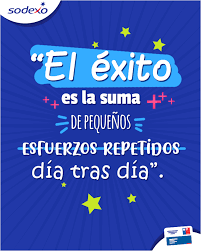 OBJETIVOMatemáticasDesarrollar las fórmulas para encontrar el área de superficies y el volumen de prismas rectos con diferentes bases y cilindros: estimando de manera intuitiva área de superficie y volumen,  desplegando la red de prismas rectos para encontrar la fórmula del área de superficie,  transfiriendo la fórmula del volumen de un cubo (base por altura) en prismas diversos y cilindros,  aplicando las fórmulas a la resolución de problemas geométricos y de la vida diariaOBJETIVO tecnología Reflexionar acerca del impacto social de la incorporación de la tecnología en las diversas formas de comunicar información.Ante cualquier duda o consulta, puedes contactarnos a los correos que aparecen al inicio de la guía. 